HSP Warranty Policy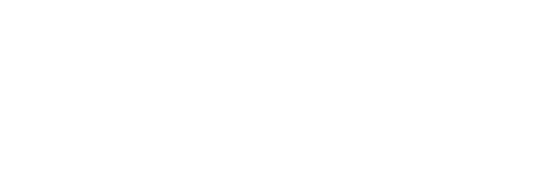 Important consumer information: HSP’s goods come with guarantees that cannot be excluded under the Australian Consumer Law. You are entitled to a replacement or refund for a major failure and for compensation for any other reasonably foreseeable loss or damage. You are also entitled to have the goods repaired or replaced if the goods fail to be of acceptable quality and the failure does not amount to a major failure.This warranty is given by Hol Special Parts Pty Ltd ACN 125 071 454 of 40Overseas Dr, Noble Park in the State of Victoria Tel: 1300 441 498, and is referred to as ‘us’, ‘our’ or ‘HSP’. This warranty is between us and the customer who acquires our goods and/or services, who is referred to as “you” and “your”.The terms of this warranty form part of HSP’s General Terms and ConditionsOf Supply, available on our website www.hsputelids.comWhat This Warranty CoversSubject to the exclusions noted in clause 3, this warranty covers:Roll R Cover for a period of two (2) years from the date of purchaseRoll R Cover Sports bar bracket for a period of one (1) year from the date ofPurchaseRoll R Cover hardware (remote and receiver, interior lights if applicable) for a period of two (2) year from the date of purchase.Seals, brackets and locking hardware for a period of one (1) year from the date of purchaseTailLock for a period of one (1) year from the date of purchaseHow to Make A Warranty ClaimAll warranty claims must be made with us via email to info@hsputelids.comA warranty claim must include the following particulars when emailed to us:Proof of purchase in the form of a receipt or invoice issued by us. This is required to assist us verify that the goods were purchased from us, the date of purchase and that you are the original purchaser.The serial number on the goods which you are making warranty claim for. A clear and concise statement outlining the alleged defect with the goods Several photos of the alleged defect. Please note, that we require photos:to be clear so that we can identify any alleged defectto be close ups and from a distanceof the entire good fitted and/or installed to vehicleof the points of the vehicle the goods has been fitted and/or installed toOnce we have received your warranty claim, either one of our authorized dealers or us, will assess your claim and either:Request that you ship/freight (with insurance) the good(s) back to a location (at your own cost) which either one of our authorized dealers or us, can further assess the good(s), before making a final decision to accept your claim.  Please note that we reserve our right to charge you a reasonable ‘testing fee’ in assessing whether the good(s) are defective; orat our absolute discretion determine whether we accept your claim.If we accept your warranty claim, you must at your own cost, arrange for the good(s) to be returned to our warehouse located at 40 Overseas Dr, Noble Park in the State of Victoria. The good(s) when returned to:Must be in the same condition as in the photos provided to us in your warranty claim; And Include all manuals, accessories and packagingSubject to your compliance with clause 2(d), we will:replace any goods involved, or supply equivalent goods; orprovide a repair of such goods; orprovide payment of the cost of replacing the goods, or of acquiring equivalent goods; orprovide payment of the cost of having the goods repaired.If you choose an exchange or repair:You acknowledge that we may repair any good(s) by using, at our discretion, parts and components which are of the same or similar quality, grade and make where we cannot source the original part or component.You will be required to pay the costs of having the replacement or repaired good(s)being shipped/freighted (with insurance) back to you.What This Warranty Doesn’t CoverTo the extent permitted by law, this warranty does not cover:Goods which are not owned by the original purchaserGoods which we determine in accordance with clause 2(c) as not being defectiveDefects to goods which are not our faultGoods which have been tampered with and/or improperly modified, altered or repairedDefects to goods which arise as a result of misuse, which is use that is other than itsintended use that it was designed forDefects to goods which are the result of:your negligence;damaged caused as result of the goods:A.       being installed by an unauthorized installer; orB.       repaired by an unauthorized repairer.lack of maintenance;exposure to extreme temperatures, elements (eg. Fire and hailstones), damaging chemicals and any other abnormal conditions;wear and tear (eg. paint wearing as a result of the Roll R Cover touching the surface of your ute body/tub/tray). Paint wear to your ute tub is normal and is expected with the installation and the use of a lid, and is your responsibility. Precautions should be taken by the ute owner to prevent corrosion from wear and tear of paint;Paint damage for which HSP is not responsible for;Damaged caused by use in four wheel driving or vibrations from worn or altered UTEsuspensions or sound equipment;Damage caused by use on corrugated roads, or on road conditions which are considered ‘off road’, ‘outback roads’, ‘remote roads’ or ‘track roads’, or have surface conditions that ‘uneven’ or ‘poor in condition’.Damage caused by improper transportation of the goods; andYou installing or using non-genuine or non-approved parts.This Warranty will not apply if the defect or fault has been caused or contributed or been a result of your failure to properly:use the Goods in accordance with the recommendations and instructions, and the capacity and operating limitations, specified on the sticker affixed to the Goods or specified by us or specified by any documentation we may provided you (including electronically) from time to time; orcare and maintain the Goods including (but not limited to) complying with the Care and Maintenance Instructions found on the sticker affixed to the Goods or described in the attachment to this Warranty, including any care and maintenance instructions specified in any documentation we may provided you (including electronically) from time to time.Other MattersWe reserve our rights, at any time, to withdraw our acceptance of a warranty claim, in the event we are presented or come across new information in relation to your claim, which confirms in our reasonable belief, you are not eligible or entitled to a warranty claim.If you wish to use your vehicle ‘off road’ or on ‘corrugated roads’, ‘outback roads’, ‘remote roads’ or ‘track roads’, or upon surface conditions that are ‘uneven’ or ‘poor in condition’, then you should seek expert advice to have any necessary modifications made to your vehicle or the product (eg. strengthening) to avoid damage, however, in these circumstances, (to the extent permitted by law) this warranty will not cover you if you make any modifications and/or if any damage is caused from your use of your vehicle on the above listed road types and surface conditions.  THIS SECTION MUST BE COMPLETED BY AN AUTHORISED INSTALLER AT TIME OF INSTALLATION. INSTALLATION BY UNAUTHORISED INSTALLER WILL VOID THIS WARRANTY.VEHICLE MODEL:  		 VEHICLE REGO:  		 DATE OF PURCHASE             /            / 	SOLD BY (RESELLER COMPANY NAME):  	NAME OF AUTHORISED INSTALLER:  	Roll R Cover SERIAL NUMBER:  	VEHICLE MILEAGE:                                               kmDATE OF Installation             /            / 	SIGNATURE OF AUTHORISED INSTALLER:  		 NAME OF CUSTOMER:  	SIGNATURE OF CUSTOMER:  	